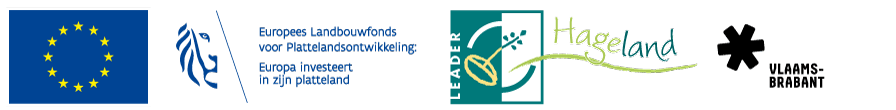 Overzicht goedgekeurde LEADER –projectenOproep 2018Steunwiel	OCMW Tielt-Wingetoegekende subsidies	€ 27.600Project Steunwiel is een samenwerking tussen OCMW Tielt-Winge en sociale activeringscluster SACHA. Zij investeren samen met een externe partner in de opstart van een langdurig fietsproject in 9 Hagelandse gemeenten. Hierbij krijgen deelnemers de kans om fietsvaardigheden te verwerven, alsook kennis van de Belgische verkeerswetgeving. Daarnaast worden zij in de mogelijkheid gesteld om een fiets te huren via het project Steunwiel. De partners streven naar duurzame mobiliteit en vervoersoplossingen voor kwetsbare groepen in de maatschappij.Toer van de boer	Gemeentebestuur Linter	toegekende subsidies	€ 3.000Het project "Toer van de boer" is een evenement dat gebaseerd is op twee steunpijlers: streekproducten en het korte keten verhaal. De lokale landbouwers worden in de kijker gezet bij de burgers zodat de voeling met de landbouwsector opnieuw versterkt. Daarnaast is het een recreatief evenement met aandacht voor plattelandsontwikkeling. De organisatie van verschillende workshops creëert actieve betrokkenheid van de burgers met de streekproducten en hun producenten. Kortom, een smaakvol toeristisch evenement dat streekidentiteit uitstraalt!HAGHEROCK 20	Stichting Marguerite-Marie Delacroix	toegekende subsidies	€ 17.701,14HAGHEROCK 20 biedt personen met een meervoudige beperking uit de Hagelandse regio een totale beleving aan zowel op muzikaal, zintuiglijk als sociaal vlak. Het richt zich hierbij tot alle vergunde zorgaanbieders uit het Hageland. Een kwalitatief hoogstaand muziekfestival op maat van personen met een beperking is de drijfveer voor HAGHEROCK 20!Inclusiespeeltuin en fietsvriendelijke sporthalvereniging	Gemeente Glabbeek	toegekende subsidies	€ 47.586Buitengewoon beleven: De speeltuin aan de sporthal ter Linde in Glabbeek, worden aangepast aan de extra behoeften voor G-sport en aan de toekomstige sociale woonwijk die gaat gerealiseerd worden. Waarom deze speeltuin inclusief maken? Er is een stijgend aantal andersvaliden in de scholen. Het feit dat de gemeente G-sportkampen organiseert en dat er andersvaliden-organisaties zijn die in de gemeente activiteiten uitvoeren beweegt tot de realisatie van dit project. Natuurlijk is het ook een mooie upgrade voor alle kinderen in onze gemeente. Het tweede deel van het project op deze locatie komt er na vele opmerkingen. Er is geen fietsenstalling te vinden voor de recreatieve of sportieve fietser. De sporthal ligt echter op een mooie toeristische route en in de buurt van een fietsknooppunt. De omgeving wordt aangenamer gemaakt voor deze mensen opdat de locatie uitnodigt voor een passage of kort bezoek.Communicatie en promotie Z.O.E.T.	Autonoom Gemeentebedrijf Tienen	toegekende subsidies	€ 30.000Met deze creatieve en interactieve communicatiecampagne bij de opening van Z.O.E.T. wil Tienen Z.O.E.T. als aantrekkelijke toeristische en recreatieve bestemming in Tienen en als poort naar de regio en het bredere Hageland stevig op de kaart zetten. Met een aantrekkelijke social media campagne en een informatieve website profileert Z.O.E.T. zich bij een potentieel publiek in Vlaanderen, Brussel, Wallonië en Nederland. Z.O.E.T. ontwikkelt vervolgens een duurzaam communicatiebeleid, dat de participatie aan de verdere ontwikkeling van en activiteiten in Z.O.E.T. bevordert en waarin structurele samenwerking met partners van Z.O.E.T. is opgenomen.Linter – Zoutleeuw 2018 Vredesjaar	Stad Zoutleeuw	toegekende subsidies	€ 49.200Dit project versterkt de streekidentiteit van de inwoners van de twee gemeenten en de regio errond. Immers de Eerste Wereldoorlog doet de meeste mensen onmiddellijk denken aan de loopgravenoorlog van de Westhoek. Doch de gevechten aan de Gete linie waarbij het Belgisch leger de Duitse invasie ophield en de gruwelijke vergelding van de Duitsers op de lokale bevolking als gevolg daarvan, zijn grotendeels vergeten. De kennis van dit gemeenschappelijk verleden zal de eigenheid van deze mooie dorpjes in een onveranderd landschap bevorderen. Het inrichten van gezamenlijke projecten over Wereldoorlog I en in een breder kader van vredesinitiatieven moet de verweving van het cultureel leven van beide gemeenten versnellen.Vredesbeiaard Aarschot	Autonoom Gemeentebedrijf Het Gasthuistoegekende subsidies	€ 95.0001918. 2018. 2118. In 2018 bewijzen we eens te meer onze aandacht voor de herdenking van de Groote Oorlog. De symboliek van ons erfgoed kan een getuigenis zijn van vroegere gebeurtenissen en de herinneringen daaraan. Daarom heeft het AGB Het Gasthuis samen met de kerkfabriek van Aarschot (Onze-Lieve- Vrouw), het doel opgevat om een vredesbeiaard in te huldigen: een erkenning van het einde van WO I met een blijvende getuigenis, ook in 2118. De historici van WAGDI en de kunstenaars van HABKA zorgen voor de input voor de verhaallijnen op de klok, zoals de verwijzing naar de martelaarsteden, de (Europese) vredesgedachte, de oorlog in het Hageland buiten Aarschot. De klok wordt ingehuldigd op 19 augustus 2018 (inval in Aarschot). Hij zal tijdens een jubileumeditie op 11 november 2018 klinken. De Europese dimensie, het streekgebonden historische verhaal en de betrokkenheid van alle actoren, inclusief subsidieverleners, zullen in deze herdenkingsplechtigheden hun plaats krijgen. Een laatste belangrijk punt is de nazorg binnen dit geheel, met luisterbanken, beiaardconcerten, toeristische rondleidingen, muziekmomenten tijdens marktdagen, educatieve en kindvriendelijke projecten en fietstochten. Aarschot wordt de 4de martelaarstad met een volwaardige beiaard, na Leuven, Dendermonde en Dinant. Ook in onze regio zal de beiaard een belangrijke meerwaarde bieden voor een streekeigen verhaal over 100 jaar WO I.Senioren samen op stap langs Bekkevoortse ommetjes 	Gemeente Bekkevoort	toegekende subsidies	€ 13.200De gemeente Bekkevoort heeft een hoge grijze druk en staat voor een uitdaging om dit op te vangen. Het gemeentebestuur heeft een taak om senioren aan te zetten om meer te bewegen. Het inrichten van de wandelommetjes is daar een onderdeel van. In elke deelgemeente van de gemeente Bekkevoort zullen twee ommetjes ingericht worden. De gemeente wil elk ommetje bewegwijzeren alsook een brochure met bezienswaardigheden en gezondheidsinformatie uitbrengen.Multifunctioneel huis pastorie Meensel 	Gemeente Tielt-Wingetoegekende subsidies	€ 75.000De gemeente Tielt-Winge voorziet een multifunctionele infrastructuur waaraan door diverse actoren mee invulling wordt gegeven. De Pastorie van Meensel zal als historisch waardevol patrimonium een herbestemming krijgen. Het wordt een sterk toeristisch baken in het centrum van het Hageland. Dit project zet de streekidentiteit in de verf en zal inhoudelijk en facilitair heel wat te bieden hebben op het vlak van cultuur-historisch erfgoed in een educatieve context. Drie pijlers vormen hierbij de rode draad, namelijk de gebeurtenissen in Meensel-Kiezegem in augustus 1944, de fruitteelt en Eddy Merckx. In dit multifunctioneel huis zal men educatief, interactief aan de slag gaan in een museale setting, via workshops, tentoonstellingen, rondleidingen en excursies (ook extra muros). Hierbij krijgt het Multifunctioneel Huis Pastorie Meensel naast een belevingsfunctie ook een belangrijke ontmoetingsfunctie. Een hoge graad van toegankelijkheid wordt hierbij gegarandeerd waarbij verschillende doelgroepen de kans krijgen om op een duurzame wijze de verschillende aspecten van het Hageland te ontdekken. Vredessporen in Hoegaarden 	Gemeentebestuur Hoegaarden	toegekende subsidies	€ 10.500De gemeente Hoegaarden wil de honderdste verjaardag van de Eerste Wereldoorlog op passende en serene wijze herdenken. Met het project vredessporen in Hoegaarden weerklinkt op een aantal strategisch gekozen locaties in de gemeente de vredesboodschap ‘Nooit meer oorlog!‘ voor altijd. Dit niet alleen om de slachtoffers te herdenken, maar vooral om lessen te trekken voor een vredevolle toekomst. Op de groene bezinningsplekken komen zelfgemaakte keramieke klaprozen, vredesbanken en vredesgedichten in Cortenstaal. Jong en oud, inwoner en toerist participeert in dit synergetisch project.Herdenken van WO I in Scherpenheuvel-Zichem 	Gemeentebestuur Scherpenheuvel-Zichem	toegekende subsidies	€ 12.000Het gemeentebestuur van Scherpenheuvel-Zichem wenst via verschillende initiatieven WOI te herdenken in 2018. Hiervoor heeft ze speciale aandacht voor hoe de inwoners van de gemeente, in het bijzonder in de verschillende dorpen van de gemeente, het einde van WOI hebben beleefd in 1918 en de eerstvolgende jaren. De verschillende initiatieven zijn een vredestocht met de leerlingen van de lagere scholen van de gemeente, de tentoonstelling 'het einde van WOI bij ons', uitvergrote foto's in het straatbeeld over WOI, een fakkeltocht langs de verschillende oorlogsmonumenten, een minitentoonstelling ter herdenking van WOI in de lagere scholen van de gemeente en een opsmuk van de plaatselijke oorlogsmonumenten. Snoezeltuin en prikkelende tuinbeleving 	Het Balanske	toegekende subsidies	€ 19.770Het Balanske wil vanaf 2018 het ‘snoezelen’, een beproefde educatieve methodiek op maat van de mensen met een beperking, verder uitrollen naar de buitenomgeving in de vorm van een snoezeltuin. Bij de inrichting van de snoezeltuin wordt rekening gehouden met de streekidentiteit en biodiversiteit en wordt bewust gekozen voor streekeigen beplanting. Dit project past eveneens in de nieuwe provinciale tuinen-campagne. Participatie staat centraal in dit project. Vanaf de conceptuitwerking van de snoezeltuin tot de uitwerking en aanplanting houden we rekening met de verlangens van o.a. animatoren, medewerkers, management, ouders.Projecten in kader van Vredesjaar 2018 	Gemeente Bekkevoort	toegekende subsidies	€ 13.680Dit project omvat verschillende activiteiten rond de herdenking van WOI en de gevolgen hiervan voor onze gemeenschap: toneelstuk les poilus, tentoonstelling over WOI met nadruk op de beleving en gevolgen van deze oorlog voor Bekkevoort en haar deelgemeenten en de link naar vandaag, planten van een vredesboom op 11 november met feestelijke inhuldiging met de nodige omkadering, feestelijke herdenking van het einde van WOI op 11 november.Museum Meensel-Kiezegem ‘44 	NCPGR Meensel-Kiezegem '44 vzw	toegekende subsidies	€ 95.000In de voormalige Pastorie van Meensel, heeft NCPGR Meensel-Kiezegem ’44 de kans gekregen van de gemeente Tielt-Winge en de Kerkfabriek van Meensel-Kiezegem om op de benedenverdieping een nieuw museum op te richten rond WOII. Meensel-Kiezegem is een dorpje dat zwaar getroffen is in de Tweede Wereldoorlog, waarvan 10% van de bevolking werd gedeporteerd naar Duitse concentratiekampen, na de moord op een collaborateur. In de gemeente bestaan vandaag twee musea over het onderwerp. Met het fuseren van beide verenigingen én in het kader van de 75ste verjaring van de feiten in augustus 2019, wil men een volledig nieuw digitaal museum op poten zetten, ter ondersteuning van de herinneringseducatie in het kader van vredesjaar 2018.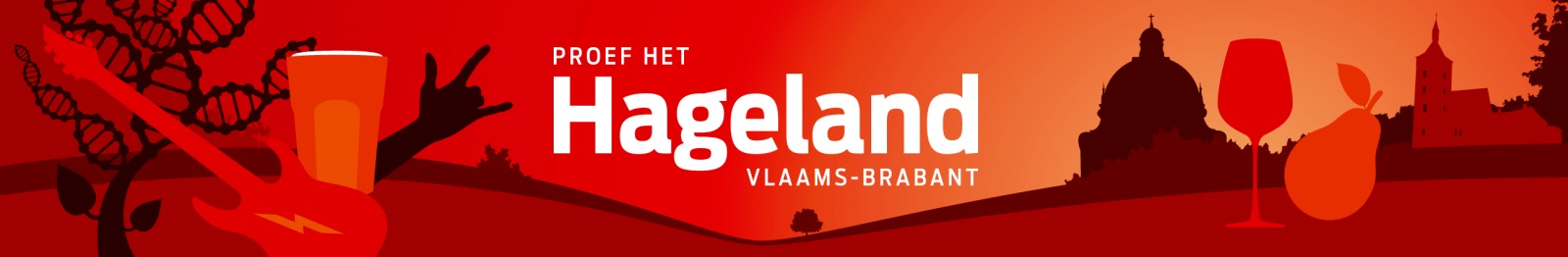 